АНАЛИЗ НА РЕШЕНИЕТО НА ЗАДАЧА PARK	Прави впечатление, че в задачата възможните стойности за K са от 1 до 109. Това означава, че трябва да намерим начин, по който да „изобразим“ всяко число в този интервал. Една от първите идеи, която може да ни дойде на ум, е да представим числото като сума от биномни коефициенти, тъй като и самата задача за намирането на броя на най-кратките пътища между 2 срещуположни ъгъла в правоъгълна таблица е тясно свързана с тях[1]. Този подход, макар и да дава верни резултати, е доста бавен в някои случаи, защото нямаме точно дефиниран алгоритъм, по който можем да изградим всяко число.Един от основните начини за представяне на числа е двоичната бройна система. За разлика от идеята с биномните коефициенти, тук вече имаме алгоритъм, по който да представим всяко едно число – като използваме степените на двойката, участващи в двоичния му запис. Обаче, нямаме ясно дефиниран начин, по който да изобразим тези степени в таблицата (паркът). Всъщност, горните наблюдения се дължат на следния по-общ факт:Друг по-общ факт е:Така вече се научихме как да можем да представим таблица, в която броят на пътищата е някаква степен на двойката. Обаче за да представим едно число по този начин ще са ни нужни няколко такива конструкции за представяне на всяка степен на двойката. Поради ограниченията в задачата (максимално допустимата таблица, която може да конструираме е с размери 200 на 200) е възможно тези наблюдения да са ни достатъчни за решението ѝ – генерираме такива конструкции за всички степени на двойката, които се срещат в двоичния запис на числото и впоследствие ги свързваме по подходящ начин, използвайки факт II. Но нека се пробваме да използваме една и съща конструкция за това. Нека тази конструкция е изградена от N на брой таблици, всяка от които като табл. 1. Броят на пътищата, започвайки от най-горния ляв ъгъл на първата такава таблица ще е 2N. Ако започнем от най-горната лява клетка на втората таблица, то броят на пътищата ще е 2N-1. И така, ако започнем от i-тата таблица от конструкцията, броят на пътищата до най-долната дясна клетка на последната от таблиците ще е 2N –i +1. Сега остава само да построим цялостното решение (като пример за цялата конструкция ще дадем таблица, даваща решение за всяко K от 1 до 31):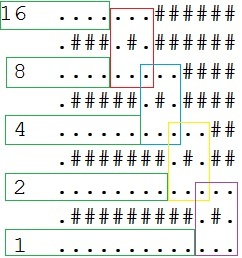 Вляво е означен броят на различните пътища до най-долната дясна клетка, ако използваме пътя, маркиран в зелено. Така както е дадена, таблицата решава случая, в който K=31. За да представим някое произволно число до 31, трябва да забраним пътищата някои от пътищата, маркирани в зелено (и по-конкретно тези, чийто брой пътища не участва в двоичното представяне на числото). Така, ако искаме да имаме 19 различни пътища от най-горната лява до най-долната дясна клетка, то трябва да разгледаме двоичния му код. Той е 10011 и следователно числото може да се представи като 16 + 2 + 1. Остава и да забраним всички пътища в зелено, които не отговарят на някое от тези числа: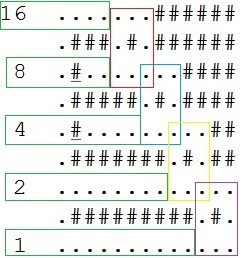 Конструкцията, която решава цялата задача (за K от 1 до 109) се побира в таблица с размери 59 на 61. В реализацията трябва веднъж да построим описаната конструкция и след това да разгледаме двоичния запис на числото (сложност log n) и да маркираме някои от клетките. Това е и цялостната сложност на решението.Кратък коментар:Въпреки, че в голяма част от състезанието имаше проблеми с тестването на задачата, множество състезатели изпратиха решения. От тях обаче само 3 са верни – на Румен Христов, Христо Венев и Веселин Георгиев (чийто бърз събмит на тази задача му подсигури победата, дори и Владислав Харалампиев да беше решил и 5-тата задача). автор: Ясен ТрифоновПрепратки:[1] http://joaoff.com/2008/01/20/a-square-grid-path-problem/Нека разгледаме следната таблица (табл. 1). В нея има точно 2 пътя от горния ляв край до долния десен.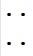 Табл. 1Сега нека „слепим“ две такива таблици (маркирани в червено и синьо) по следния начин (табл. 2).Можем да намерим броя на пътищата като за всяка клетка добавим броя на пътищата до съседната ѝ вляво и до съседната ѝ отгоре. До началната клетка има само 1 път. За последната този брой е  4 (табл. 3).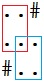  Табл. 2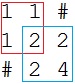 Продължавайки с тази конструкция, получаваме (табл. 4). Броят на пътищата е 8 (табл. 5).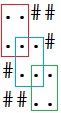 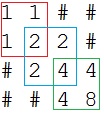 Ако продължим със същата идея ще видим, че добавяйки нова таблица ще удвоим пътищата до най-долната дясна клетка (която ще е добавена на този ход). Това може лесно да се докаже (табл. 6), където в червено е оказана най-долната таблица от предишната конструкция, докато в синьо – таблицата която сме добавили. 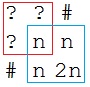 I. Ако имаме две таблици, като в първата броят на пътищата е А, а във втората – Б, и ги слепим така, че долния десен край на първата да съвпада с долния десен на втората, то общия брой пътища в новополучената таблица ще е А*Б (табл. 7).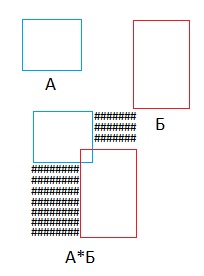 II. Ако имаме две таблици, като в първата броят на пътищата е А, а във втората – Б, и ги свържем чрез пътища така, че едната да е строго по-нагоре и по-надясно от другата, то общия брой пътища до най-долната дясна клетка в новополучената таблица ще е А+Б (табл. 8). В зелено са означени пътища, по които може да се преминава по единствен начин. 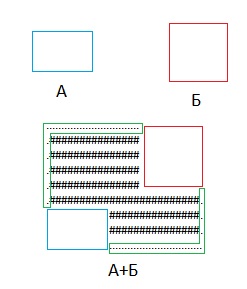 Проблемът е, че ако просто построим пътища до тези клетки, то те биха ни развалили конструкцията. Примерно, ако искаме да има 10 пътища, направени с помощта на конструкцията, то трябва клетките, маркирани в зелено да ги направим допустими за преминаване. Тогава обаче няма да получим желаните 10 пътища, а по-голяма бройка, тъй като идеята на конструкцията се нарушава.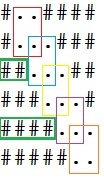 Решението е лесно – вместо да използваме таблицата показана чрез табл. 1, ще използваме следната (табл. 10), в която броят на пътищата е отново 2, но вече може да добавяме пътища без да разваляме конструкцията.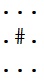 Сега нека отново да се пробваме да построим 10 пътища, но вече използвайки табл. 10 за новата конструкция (табл. 11). Таблиците от табл. 11, означени с даден цвят съвпадат със съответната таблица от табл. 9, маркирана със същия цвят.Ако заменим клетките, маркирани в зелено с допустими за преминаване, то от долната група ще имаме 2 различни пътя, докато от горната – 8 различни пътища, или общо 10, колкото ни и трябваха.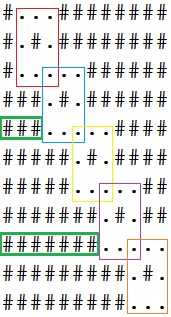 